Преподаватель: Ишимова Н.В.Предмет: Английский языкОбратная связь: e-mail: ishimova80@bk.ruГруппа: 4-ГЭМ-22Дата: 15.02.2024 г.Тема: «Геометрические фигуры. Углы».
Основные источники:
1. Агабекян И.П. Английский язык для средних специальных заведений: учебник для сред. проф.образования. – Ростов-на-Дону, Феникс, 2010. https://college-balabanovo.ru/Student/Bibl/Pravo/AgabekEnglish.pdfДополнительные источники:
1. Англо-русский и русско-английский словарь. Мюллер В.К., М.: «Эксмо», 2008.
2. Голубев А.П., Балюк Н.В., Смирнова И.Б. Английский язык: учебное пособие для студентов СПО. – М.: издательский центр «Академия»,  2006.3. Интернет-ресурсы:
https://www.study.ru; www.learn-english.ru
Задания (lesson instructions):1. Study the presentation. Do the exercises according to the tasks.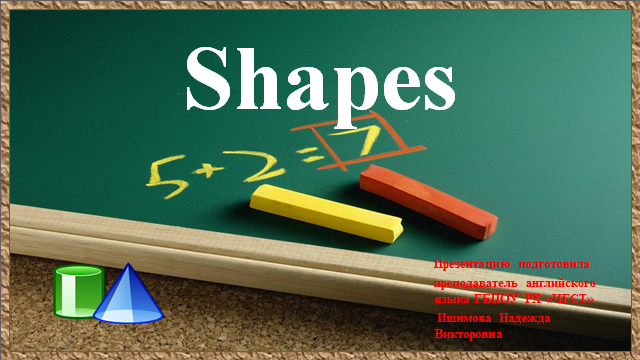 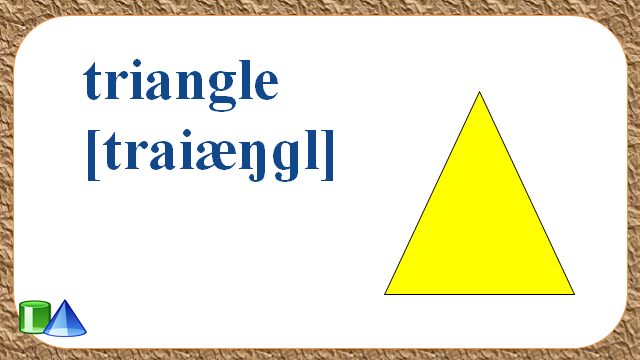 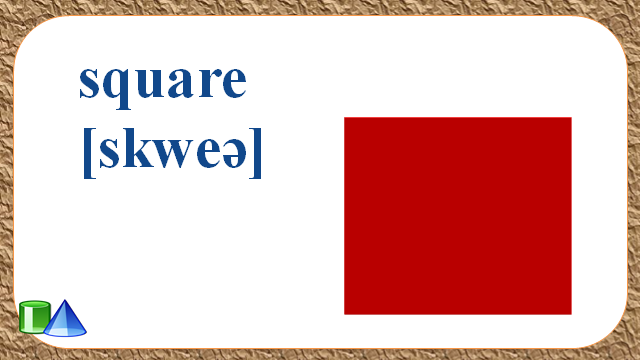 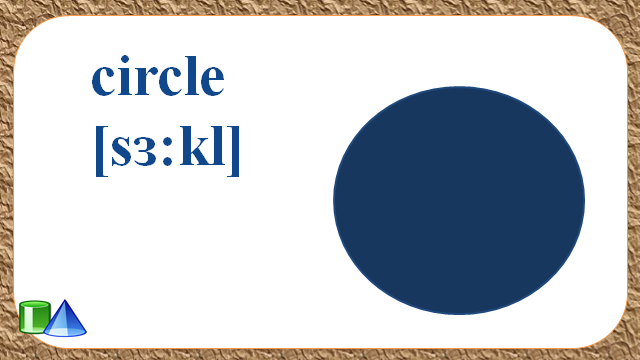 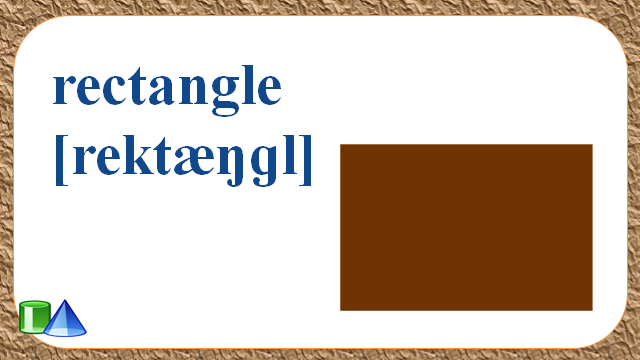 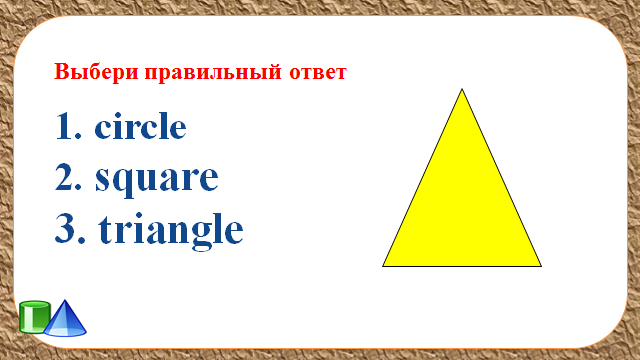 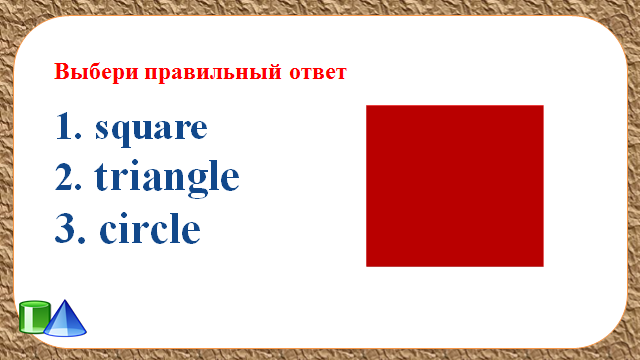 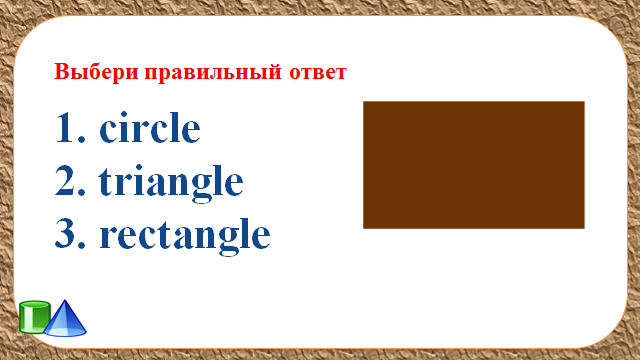 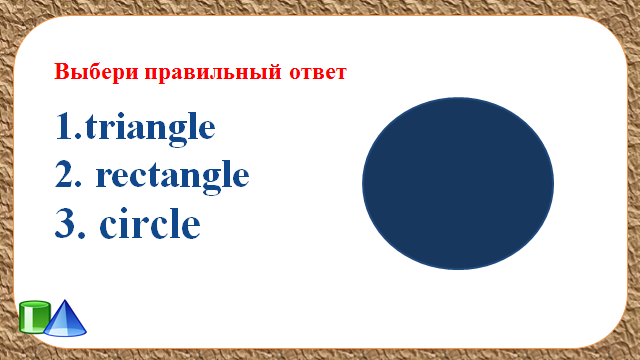 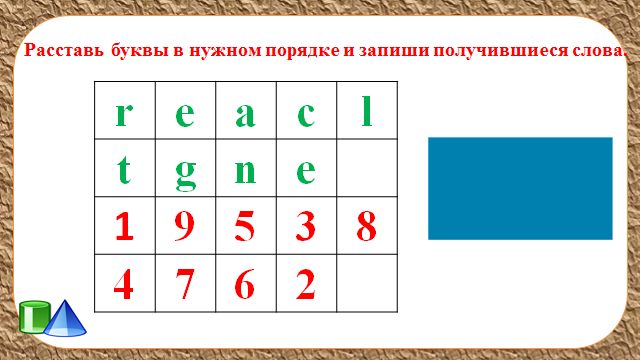 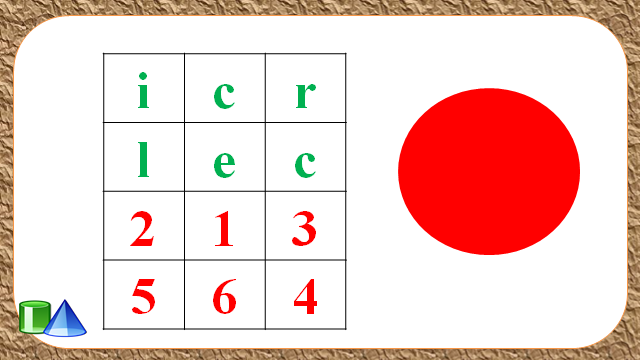 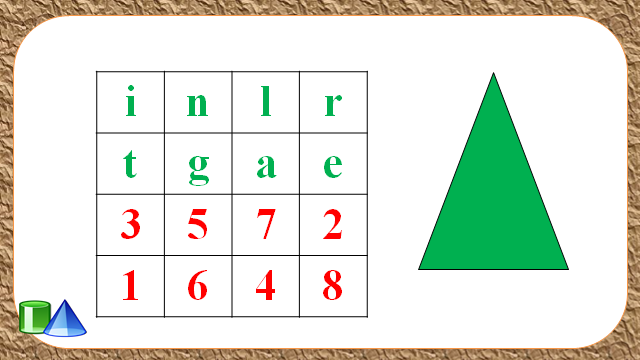 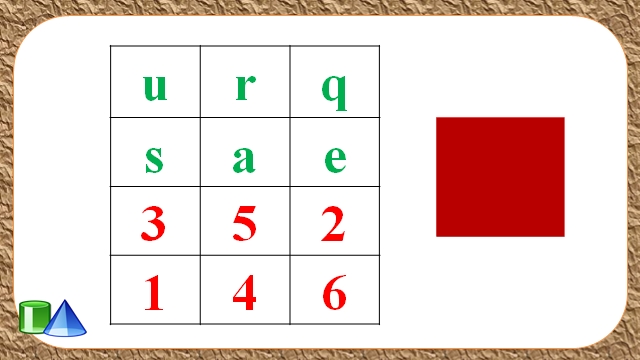 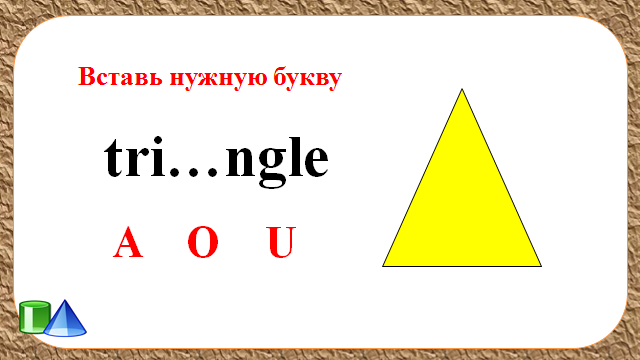 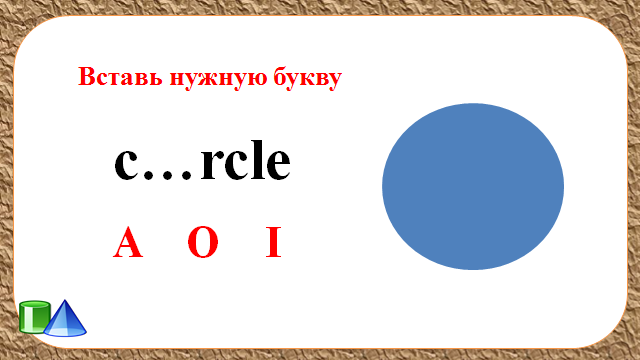 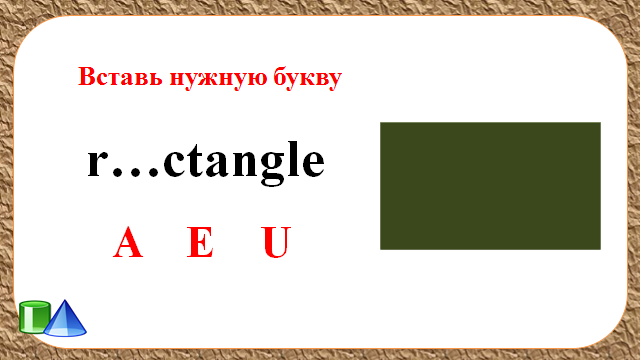 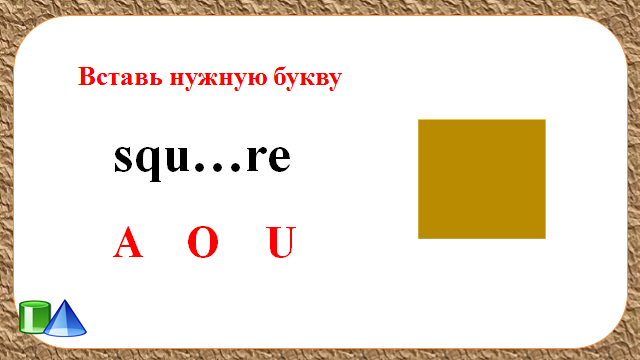 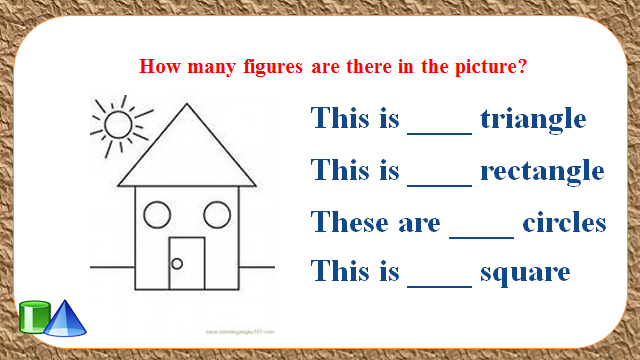 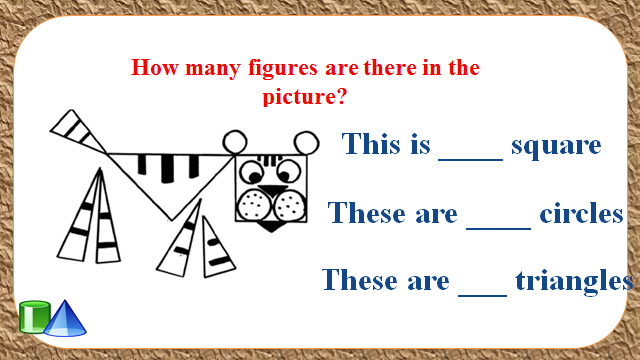 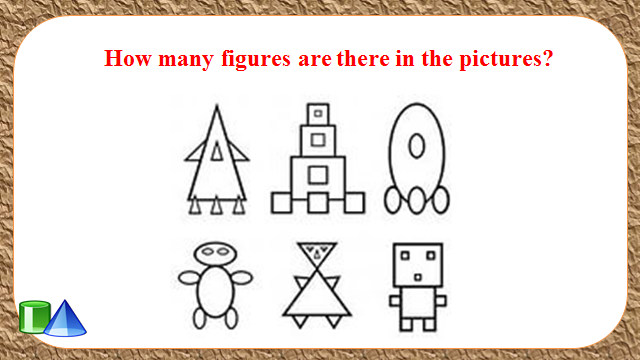 